cœur Ga-rm 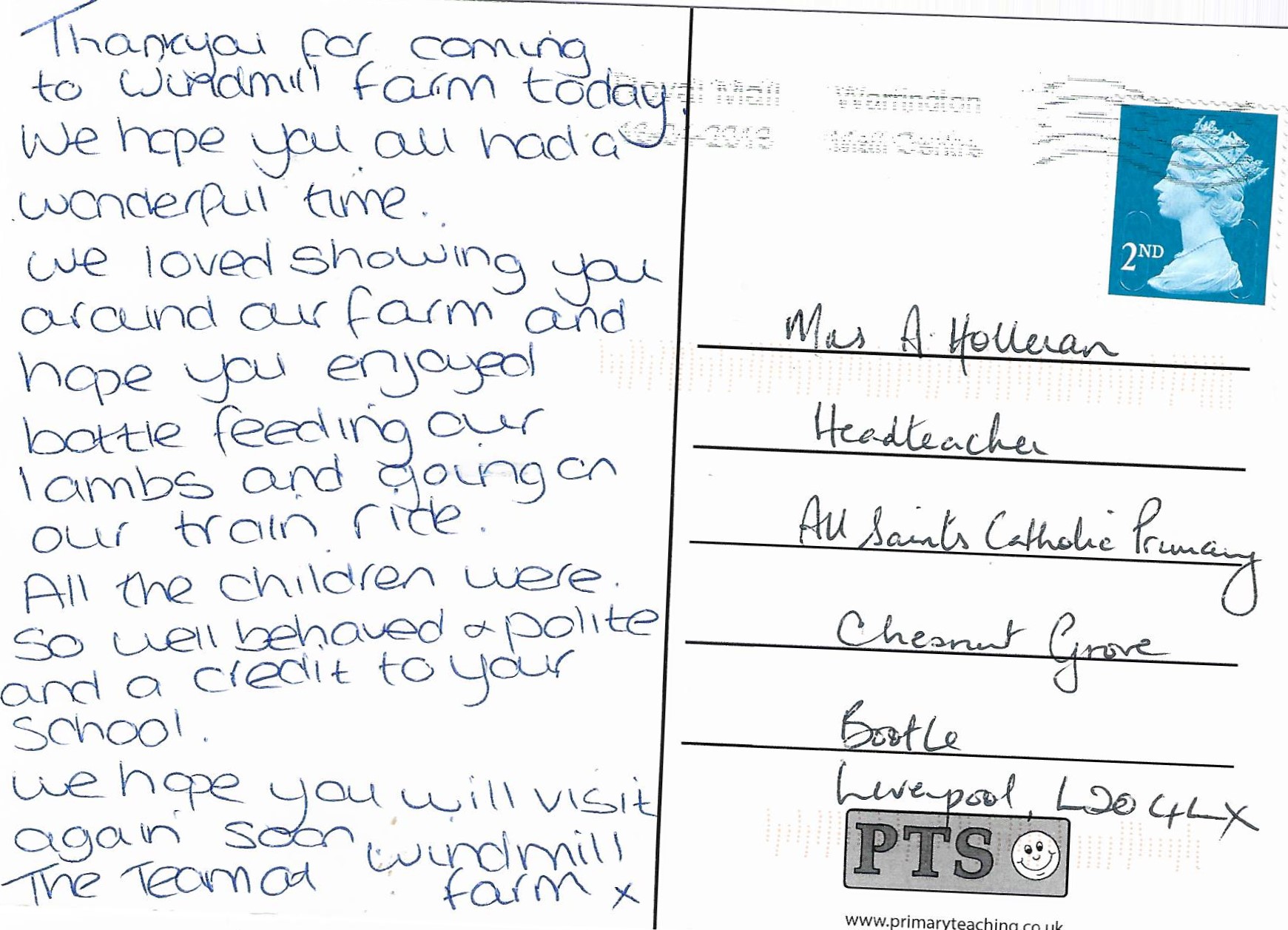 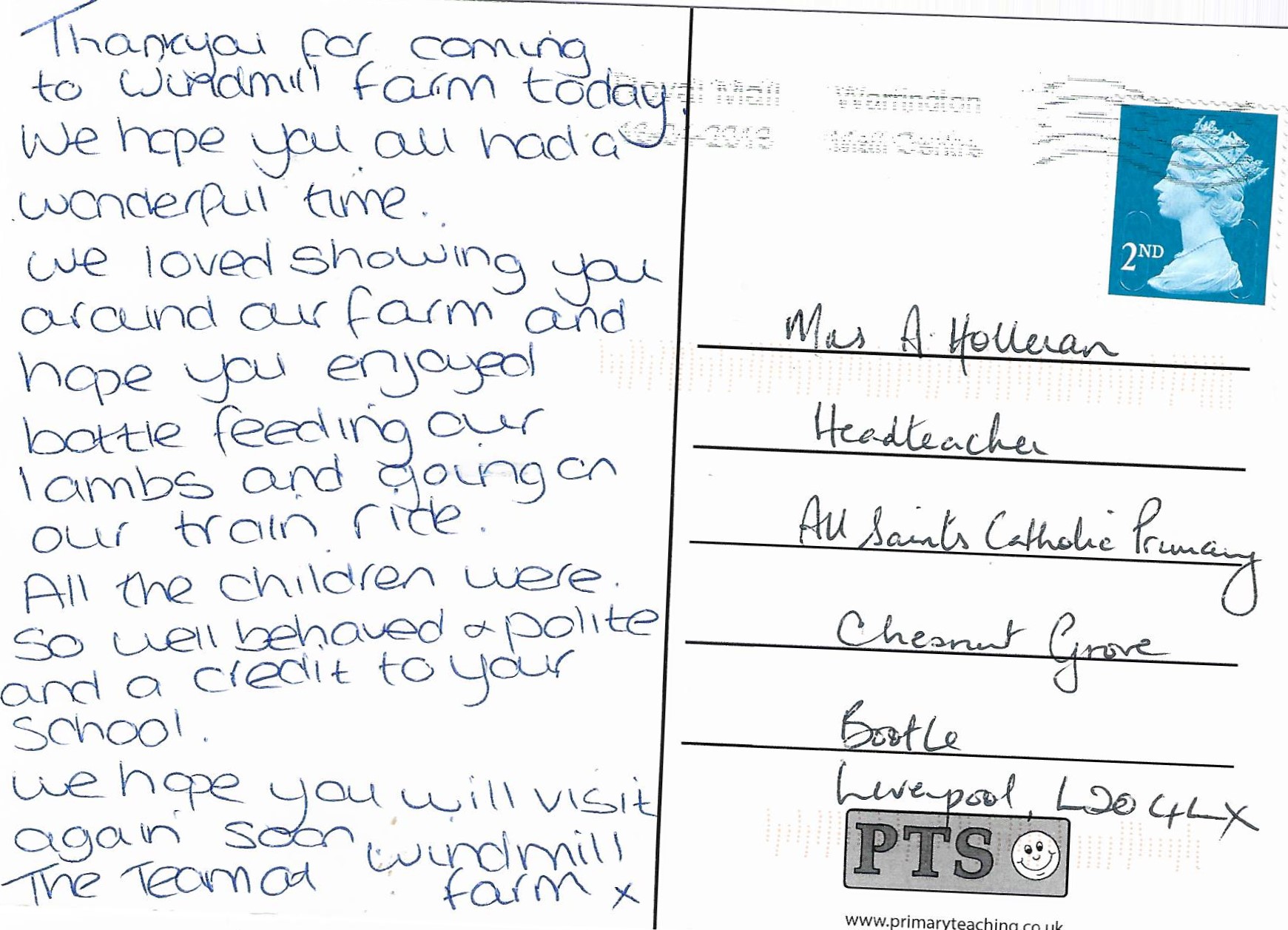 